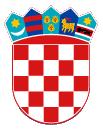 REPUBLIKA HRVATSKAOSJEČKO-BARANJSKA ŽUPANIJA         OPĆINA VLADISLAVCI          OPĆINSKI NAČELNIKNa temelju članka 48. Zakona o lokalnoj i područnoj (regionalnoj) samoupravi („Narodne novine“ broj 33/01, 60/01, 129/05, 109/07, 125/08, 36/09, 36/09, 150/11, 144/12 i 19/13) te članka 36. Statuta Općine Vladislavci („Službeni glasnik“ Općine Vladislavci broj 3/13),Općinski načelnik Općine Vladislavci donosiP R A V I L N I Ko radnom vremenu Općinskog načelnika Općine VladislavciČlanak 1.Ovim Pravilnikom uređuje se radno vrijeme Općinskog načelnika Općine Vladislavci (dalje: Općinski načelnik), te raspored radnog vremena tijekom tjedna i radnog dana, i vrijeme za rad sa strankama.Članak 2.Radno vrijeme Općinskog načelnika traje 40 sati tjedno, od ponedjeljka do petka po osam (8) sati dnevno.Dnevno radno vrijeme je u sve radne dane od 7,00 do 15,00 sati.Dnevni odmor tijekom radnog vremena traje 30 minuta i to svakog radnog dana.Članak 3.Općinski načelnik stranke prima četvrtkom u vremenu od  9,00 do 12,00 sati, uz prethodni dogovor.Sastanak s Općinskim načelnikom može se najaviti na broj telefona 031/391-007 ili osobno na adresu navedenu u članku 4. ovog Pravilnika.O danu i vremenu prijma zainteresirana stranka biti će obaviještena najkasnije u roku od osam (8) dana od dana zaprimanja njene najave za razgovor s Općinskim načelnikom.Članak 4.Općinski načelnik stranke prima u zgradi općinske uprave u Vladislavcima, Kralja Tomislava 141.Članak 5.Pod istim uvjetima iz ovog Pravilnika stranke može primati i zamjenik Općinskog načelnika.Članak 6. Ovaj se Pravilnik primjenjuje danom donošenja.Članak 7.Ovaj Pravilnik objavit će se u Službenom glasniku Općine Vladislavci, a obavijest o prijmu i uredovnim danima sa strankama na web stranici Općine Vladislavci.KLASA:011-01/15-01/02URBROJ: 2158/07-03-15-01Vladislavci, 21. travnja 2015.                Općinski načelnik             Marjan Tomas, v. .r